ΑΙΤΗΣΗ ΣΥΜΜΕΤΟΧΗΣ ΣΤΟ ΣΕΜΙΝΑΡΙΟ 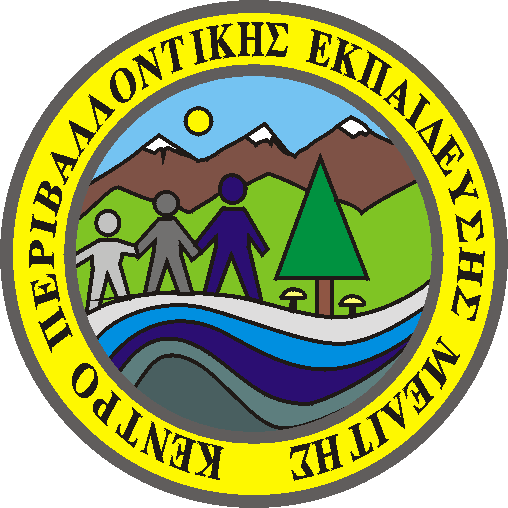 Κ.Π.Ε. ΒΕΥΗΣ ΜΕΛΙΤΗΣ                           «Ενέργεια τοπική κοινωνία και βιώσιμη ανάπτυξη»,ΠΛΗΡΟΦΟΡΙΕΣ : Νίκος ΝάνηςE-MAIL : kpemelit@otenet.gr ΤΗΛ:  23850 81220FAX: 23850 81224ΔΙΕΥΘΥΝΣΗ : Δ.Δ. ΒΕΥΗΣ 53074  ΦΛΩΡΙΝΑWEBSITE: www.kpemelitis.grΟνοματεπώνυμο:............................................................................................................Σχολείο: .............................................................….Δ/νση Εκπ/σης............................Ειδικότητα: ..............……...............................…........Έτη Υπηρεσίας: .....................	Εκπονήσατε πρόγραμμα/τα Π.Ε. κατά το τρέχον Σχολικό Έτος: 			Ναι 		 ΌχιΘέμα/τα προγράμματος/των: ..............……...............................…........Έχετε παρακολουθήσει σεμινάρια επιμόρφωσης Π.Ε.: 	Ναι 	    ΌχιΈχετε παρακολουθήσει άλλο σεμινάριο επιμόρφωσης ΚΠΕ Βεύης Μελίτης: Ναι 		 ΌχιΑν ναι, πόσα: ………………………………………………………………………..ΤΗΛΕΦΩΝΟ/ΦΑΞ: Σχολείο…………………………………. Σπίτι…………………………………….Email:……………………………… Kινητό(προαιρετικά)………………………Με διανυκτέρευση:   Παρασκευή 	              Σάββατο  	Χωρίς διανυκτέρευση:Επιθυμώ να συμμετέχω στο τριήμερο Σεμινάριο-Εργαστήριο του Κ.Π.Ε. Βεύης Μελίτης στις………….  …………..με θέμα:«………………………………………………………………………….»Ημερομηνία: ………………………………Ο/Η Εκπαιδευτικός